Original article:To Assess the Average Age of Fusion of Ossification Centre of Lower End of Femur, Upper End of Tibia & Fibula, For a Known Chronological Age in Subjects of Bikaner RegionDeepak Maharia1, Manoj Garg21Senior Demonstrator, Department of Preventive & Social Medicine, Government Medical College, Sikar, Rajasthan, India.2Assistant Professor, Department of Forensic Medicine & Toxicology, S. P. Medical College and A.G. of Hospital, Bikaner, Rajasthan, India.Corresponding authors: Dr. Manoj Garg , Assistant Professor,  Department of Forensic Medicine & Toxicology, S. P. Medical College and A.G. of Hospital,  Bikaner, Rajasthan, India.Abstract:Background: The assessment of age in living individuals by a forensic anthropologist will by necessity involve radiographic imaging. The appearance and fusion of some centers in the bones with others of the same bones form the basis of estimation of age. Age of epiphyseal union is an important objective method of age determination. But these ages varies with racial, geographic, climatic and various other factors. These variations have suggested need of separate standards of ossification for separate regions.Materials & Methods: This study was carried out in the Department of Forensic-Medicine and Toxicology in association with Radio-diagnosis Department of S.P. Medical College and A.G. of Hospital, Bikaner. The total number of subjects (n= 80) was selected randomly from various schools, from neighbourhood of various faculty members and staff as well as cases attending the OPD. The subjects selected for study was grouped as per their stated age, viz.:-14-15years, 15-16years, 16-17years, 17-18years, 18-19years, 19-20years, 20-21years, 21-22years, 22-23years and 23-24 years. Finally the details were analyzed and the conclusions were drawn after comparing and discussing with similar type of the work carried out by foreign and Indian authors.  Results & Conclusion: Our study showed that average age of fusion of the ossification centre of lower end of femur at 16-18 yrs in girls & 17-19 yrs of age in boys. The fusion of the ossification centre of upper end of tibia at 16-19 yrs and upper end of fibula at 17-20 yrs in girls & boys.Keywords: Ossification Centre, Femur, Tibia, Fibula, Epiphysis.INTRODUCTIONAge is one of a number of biological attributes a forensic anthropologist will assess in the skeleton towards providing an osteobiography; the remaining elements are sex, stature, ancestry, as well as an assessment of trauma and pathology.1 An osteobiography provides important information to investigative authorities  towards identifying the individual being assessed.2 A forensic anthropologist will also frequently employ medical modalities (such as radiography) to visualise skeletal structures, especially in living individuals for the specific purpose of assessing legal minority and/or culpability.3The assessment of age in living individuals by a forensic anthropologist will by necessity involve radiographic imaging.4 There is a preference for age estimation techniques that subject the individual being assessed to the least  amount of radiation, while maintaining accuracy and minimizing invasiveness.5 While the methods for assessing age in living individuals vary depending on the region of the skeleton being assessed, they can also be applied to skeletal remains, as they are based on the assessment of skeletal growth and development as described in published age estimation standards.6Determination of age is helpful in both civil and criminal cases. In the living age determination is the most important issue to the court and to the common citizens as well. It is essential to establish the identity of the person at the time of admission to schools, colleges, institutes, or while competing in sports tournaments at regional, state or national levels. It is also important while taking consent or in cases relating to juvenile offenders, rape, kidnapping, employment in Govt. establishments, competency as a witness, attainment of majority, marriage, fixation of criminal responsibility, etc.7 There are hundreds of ossification centers in the bones of the body. The appearance and fusion of some centers in the bones with others of the same bones form the basis of estimation of age. The long bones of lower limb play a vital role in assessment of age both in living and dry remains.8Age is an important parameter for medico-legal cases. Many times, doctors are called upon to give opinion about age of a person. For these objective methods of age determination are required. Age of epiphyseal union is an important objective method of age determination. But these ages varies with racial, geographic, climatic and various other factors. These variations have suggested need of separate standards of ossification for separate regions. MATERIALS & METHODSThis study was carried out in the Department of Forensic-Medicine and Toxicology in association with Radio-diagnosis Department of S.P. Medical College and A.G. of Hospital, Bikaner. The total number of subjects (n= 80) was selected randomly from various schools, from neighbourhood of various faculty members and staff as well as cases attending the OPD of P.B.M. & AG Hospitals, Bikaner. The age of subjects was determined by fusion of ossification centre of knee joint by Anteroposterior & lateral views of digital X- Rays.Method for X-ray Examination Study was carried out by Digital technique. The technique included standardization ofTime of exposurePositioning of the partDistance from film and X-Ray tubeProcessing and time of developing the films.Positioning of Knee during X-RayThe knee region was ski graphed for the AP view with joint fully extended and slightly flexed for the lateral view of knee. Selection Criteria for Inclusion of Person in Present StudyFor selection of subjects, following facts were recorded and considered:They should be living in Bikaner region for more than 5 years.They should be free from any physical disability or endocrinal anomaly.Person should have accurate record of their date of birth.Exclusion CriteriaSubjects with musculo-skeletal disorder, fractures at the joint, nutritional disorders and chronic illness will be excluded from the study.Age <14 years or>24 years will be excluded from the study.The subjects selected for study was grouped as per their stated age, viz.:-14-15years, 15-16years, 16-17years, 17-18years, 18-19years, 19-20years, 20-21years, 21-22years, 22-23years and 23-24 years.Age as stated by them was further confirmed by secondary school certificate, any document reflecting their exact age viz Birth certificate, or entry in their school record.   The persons belonging to the age group selected for the study of either gender are included in the study irrespective of their socioeconomic, religious and educational status, each person so chosen on the basis of criteria as mentioned above are evaluated clinically in details as per Performa.Criteria for Data Analysis of Fusion of Ossification Centers Were		    1. Stage I: Centre has appeared but there is no union: + 2. Stage II: Union has started but there is incomplete union: ++3 Stage III: Recent union, here there is a complete union between the epiphysis and diaphysis. The diaphyseo-epiphyseal union is complete with persistence of white lines termed as epiphyseal scar at the site of fusion of epiphysis with diaphysis. : +++ 4. Stage IV: Old union, here there is a complete union between the epiphysis and diaphysis, with the disappearance of epiphyseal scar: ++++Finally the details were analyzed and the conclusions were drawn after comparing and discussing with similar type of the work carried out by foreign and Indian authors.  Table 1: Age wise distribution of subjects according to fusion between epiphysis and diaphysis in lower end of femur in males & femalesTable 2: Age wise distribution of subjects according to fusion between epiphysis and diaphysis in Upper end of Tibia in males & femalesTable 3: Age wise distribution of subjects according to fusion between epiphysis and diaphysis in Upper end of fibula in males & femalesTable 4: Comparison of different studies done by various workersRESULTSOur study showed that average age of fusion of the ossification centre of lower end of femur at 16-18 yrs in girls & 17-19 yrs of age in boys (table 1). The fusion of the ossification centre of upper end of tibia at 16-19 yrs (table 2) and upper end of fibula at 17-20 yrs in girls & boys (table 3).DISCUSSIONAge as stated by them was further confirmed by secondary school certificate, any document reflecting their exact age viz Birth certificate, or entry in their school record.   The persons belonging to the age group selected for the study of either gender are included in the study irrespective of their socioeconomic, religious and educational status, each person so chosen were evaluated clinically in details as per Performa.Our study showed the maximum number of cases belongs to 17-18 years of age group in both genders in urban residency and 16-17 & 20-21 years of age group in rural residency in both genders. Similar study done by Apurba Nandy (2010)9 stated that countable differences are noticed in the appearance and fusion activities of ossification centres depending on race, geographic distribution and sex. The process of ossification may also be influenced by food habit, nutritional status, infectious diseases, hormonal and metabolic disorders, and physical activities. The ages of union of epiphyses in females were found to be earlier by about a few months to two years on the whole by many workers and are quiet understandable taking in to consideration the earlier onset of puberty in the females.Our findings compare with various workers as summarized as table no. 4.CONCLUSIONWe concluded that average age of fusion of the ossification centre of lower end of femur at 16-18 yrs in girls & 17-19 yrs of age in boys (table 1). The fusion of the ossification centre of upper end of tibia at 16-19 yrs (table 2) and upper end of fibula at 17-20 yrs in girls & boysREFERENCESCattaneo, C. 'Forensic anthropology: developments of a classical discipline in the new millennium', Forensic Science International.2007;165(2-3):185-93.Steadman, DW. ‘The places we will go: paths forward in forensic anthropology’ in Forensic Science: Current Issues, Future Directions, ed. DH Ubelaker, John Wiley & Sons Ltd, West Sussex.2012:131-51.Schmeling, A & Black, S. ‘An introduction to the history of age estimation in the living’, in Age Estimation in the Living: The Practitioner’s Guide, eds S Black, A Aggrawal & J Payne-James, John Wiley & Sons Ltd, Hoboken.2010:1-18.Black, S, Aggrawal, A & Payne-James, J (eds). Age Estimation in the Living: The Practitioner’s Guide, John Wiley & Sons Ltd, Hoboken.2010.Schmeling, A, Reisinger, W, Geserick, G & Olze, A. ‘Age estimation of unaccompanied minors. Part I. General considerations’, Forensic Science International. 2006;159S:S61-S64.Milner, GR & Boldsen, JL. ‘Transition analysis: A validation study with known-age modern American skeletons’, American Journal of Physical Anthropology.2012;148(1):98-110.Bilkey William Sangma Ch.,et. al.: Age Determination in Girls of North – Eastern Region of India, JIAFM, 2007 - 29(4); ISSN: 0971-0973Bokariya Pradeep, Chowdhary D.S et. al: A Review of the Chronology of Epiphyseal Union in the Bones at Knee and Ankle Joint, J Indian Acad Forensic Med. July-September 2011, Vol. 33, No. 3, page no 258-260.Nandy Apurba. Principles of Forensic Medicine Including Toxicology. 3rd ed: New Central Book Agency (Pvt) Ltd. London; 2010. 119-127Davis A, Parsons F G. The age order of the appearance and union of the normal epiphyses as seen by x-rays. J. Anat. 1927; 62:58-71. Paterson RS. Some factors influencing epiphyseal growth and union. January 18, 1929:691-5. Todd TW. The anatomical features of epiphyseal union. Child Dev. 1930; 1:186–194. Flecker H. Roentgenographic observations of the times of appearance of epiphysis. J Anat 1932; 67: 188-164. Pillai MJS. The study of epiphysial union for determining the age of south Indians. Indian J Med Res 1936; 23:1015-1017. Galstaun G. A study of ossification as observed in Indian subject. Indian Journal Medical Research (IJMR),1937; 25: 1-28.Basu SK and Basu S. A contribution to the study of diaphysio-epiphysial relation at Knee of young Bengali girls. Ind J. of Ped. 1938; 5: 202-204.Saxena JS and Vyas SK. Epiphysial union at wrist, knee and iliac crest in resident of Madhya Pradesh. J Ind Med Asso 1969; 53(2):67-68.Dasgupta SM, Prasad V, and Singh S. A Roentgenographic study of epiphysial union around elbow, wrist, knee, and pelvic joints in boys and girls of U.P. Journal of Medical Association 1974; 62(1):10-12. Bokariya Pradeep, Chowdhary D.S et. al: A Review of the Chronology of Epiphyseal Union in the Bones at Knee and Ankle Joint, J Indian Acad Forensic Med. July-September 2011, Vol. 33, No. 3, page no 258-260.Bilkey William Sangma Ch.,et. al.: Age Determination in Girls of North – Eastern Region of India, JIAFM, 2007;29(4): 971-3.Asma Kausar, Varghese.P.S: estimation of age by epiphyseal union of knee joint by radiological examination in bijapur district, ijbar. 2012; 03(02):2-7.Reddy KSN. Identification-Growth in Individual bone, In the Essentials of Forensic Medicine and Toxicology.29th ed. Hyderabad: K. Suguna Devi; 2009:64-71. Nandy Apurba. Principles of Forensic Medicine Including Toxicology. 3rd ed: New Central Book Agency (Pvt) Ltd. London; 2010:119-27.V.V.Pillay: A Textbook of Forensic Medicine & Toxicology 17th edition  Page-80Gautam Biswas: Review of Forensic Medicine & Toxicology 2nd Edition, Jaypee Publication, Page-59Date of Submission:  19 October 2020             Date of Acceptance:  27 November 2020                                      Date of Publishing:  15 December 2020 Author Declaration:  Source of support: Nil, Conflict of interest: Nil Ethics Committee Approval obtained for this study? YESWas informed consent obtained from the subjects involved in the study?  YESPlagiarism Checked: Urkund Software Author work published under a Creative Commons Attribution 4.0 International License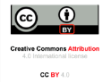 DOI: 10.36848/IJBAMR/2020/16215.55690Age groupStage IStage IStage IIStage IIStage IIIStage IIIStage IVStage IVAge groupMaleFemaleMaleFemaleMaleFemaleMaleFemale14-15 yrs2(100%)3 (100%)0 (0%)0 (0%)0 (0%)0 (0%)0 (0%)0 (0%)15-16 yrs6(100%)0 (0%)0 (0%)2 (100%)0 (0%)0 (0%)0 (0%)0 (0%)16-17 yrs0 (0%)0 (0%)5 (100%)4 (80%)0 (0%)1 (20%)0 (0%)0 (0%)17-18 yrs0 (0%)0 (0%)3 (37.5%)0 (0%)5(62.5%)5 (100%)0 (0%)0 (0%)18-19 yrs0 (0%)0 (0%)0 (0%)0 (0%)3 (60%)1 (33.3%)2 (40%)2(66.6%)19-20 yrs0 (0%)0 (0%)0 (0%)0 (0%)3 (60%)0 (0%)2 (40%)4 (100%)20-21 yrs0 (0%)0 (0%)0 (0%)0 (0%)2 (33.33%)0 (0%)4(66.6%)3 (100%)21-22 yrs0 (0%)0 (0%)0 (0%)0 (0%)0 (0%)0 (0%)5 (100%)3 (100%)22-23 yrs0 (0%)0 (0%)0 (0%)0 (0%)0 (0%)0 (0%)3 (100%)3 (100%)23-24 yrs0 (0%)0 (0%)0 (0%)0 (0%)0 (0%)0 (0%)3 (100%)1 (100%)Total83861371916Age groupStage IStage IStage IIStage IIStage IIIStage IIIStage IVStage IVAge groupMaleFemaleMaleFemaleMaleFemaleMaleFemale14-15 yrs2 (100%)3 (100%)0 (0%)0 (0%)0 (0%)0 (0%)0 (0%)0 (0%)15-16 yrs4(66.6%)0 (0%)2 (33.3%)2 (100%)0 (0%)0 (0%)0 (0%)0 (0%)16-17 yrs0 (0%)0 (0%)3 (60%)3 (60%)2 (40%)2 (40%)0 (0%)0 (0%)17-18 yrs0 (0%)0 (0%)1 (12.5%)1(20%)7 (87.5%)4 (80%)0 (0%)0 (0%)18-19 yrs0 (0%)0 (0%)0 (0%)0 (0%)4 (80%)1(33.3%)1 (20%)2(66.6%)19-20 yrs0 (0%)0 (0%)0 (0%)0 (0%)3 (60%)0 (0%)2 (40%)4 (100%)20-21 yrs0 (0%)0 (0%)0 (0%)0 (0%)2(33.3%)0 (0%)4(66.6%)3 (100%)21-22 yrs0 (0%)0 (0%)0 (0%)0 (0%)0 (0%)0 (0%)5 (100%)3 (100%)22-23 yrs0 (0%)0 (0%)0 (0%)0 (0%)0 (0%)0 (0%)3 (100%)3 (100%)23-24 yrs0 (0%)0 (0%)0 (0%)0 (0%)0 (0%)0 (0%)3 (100%)1(100%)Total63661871816Age groupStage IStage IStage IIStage IIStage IIIStage IIIStage IVStage IVAge groupMaleFemaleMaleFemaleMaleFemaleMaleFemale14-15 yrs2 (100%)3 (100%)0 (0%)0 (0%)0 (0%)0 (0%)0 (0%)0 (0%)15-16 yrs6 (100%)1 (50%)0 (0%)1(50%)0 (0%)0 (0%)0 (0%)0 (0%)16-17 yrs2 (40%)0 (0%)3 (60%)4 (80%)0 (0%)1(20%)0 (0%)0 (0%)17-18 yrs0 (0%)0 (0%)7 (87.5%)1 (20%)1 (12.5%)4 (80%)0 (0%)0 (0%)18-19 yrs0 (0%)0 (0%)1 (20%)0 (0%)4 (80%)1 (33.3%)0 (0%)2(66.7%)19-20 yrs0 (0%)0 (0%)0 (0%)0 (0%)4 (80%)2 (50%)1 (20%)2 (50%)20-21 yrs0 (0%)0 (0%)0 (0%)0 (0%)3 (50%)0 (0%)3 (50%)3 (100%)21-22 yrs0 (0%)0 (0%)0 (0%)0 (0%)2 (33.3%)0 (0%)3 (66.6%)3 (100%)22-23 yrs0 (0%)0 (0%)0 (0%)0 (0%)0 (0%)0 (0%)3 (100%)3 (100%)23-24 yrs0 (0%)0 (0%)0 (0%)0 (0%)0 (0%)0 (0%)3 (100%)1(100%)Total1041161481314S. No.AuthorsRegionLower End of FemurLower End of FemurUpper End of TibiaUpper End of TibiaUpper End of FibulaUpper End of FibulaS. No.AuthorsRegionMFMFMF1Present StudyBikaner17-1916-1816-1916-1917-2016-192Davies and Parson (1927)10England1919191918-1918-193Paterson (1929)11U.K.14-1714-171816-171816-174Todd (1930)12U.S.A.17.5-18.517.5-18.517.5-18.517.5-18.51816-175Flecker (1932)13Australian191718-19176Pillai (1936)14Madrasis14-1714-1714-1714-1714-1714-177Galstaun (1937)15Bengalis14-1714-1715-1714-1511-1914-168Basu and Basu (1938)16Hindu-1615-1615-1616-1716-179Saxena and Vyas (1969)17Madhya Pradesh18-1918-1918-1916-1718-1916-1710Das Gupta et al (1974 )18Uttar Pradesh18-1916-1718-1917-18--11Bokariya et al (2011)19Rajasthan18-1916-1717-1814-1518-1916-1712Sangma William20 North-East India17171717171713Kausar Asma21Bijapur18-18.516-16.517.5-1816-16.518.5-1917-17.514K.S.N. Reddy2218-1918-1918-1918-1918-1918-1915Apurba Nandy2316-1715-1616-1715-1614-1614-1616V.V.Pillay2418-1918-1918-1918-1918-1918-1917Biswas Gautam2517-1817-1817-1817-1817-1817-18